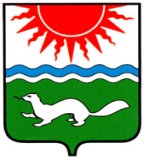 АДМИНИСТРАЦИЯ СОСЬВИНСКОГО ГОРОДСКОГО ОКРУГАПОСТАНОВЛЕНИЕот _____________ № _________р.п. СосьваОб изменении типа существующего  Муниципального казенного дошкольного образовательного учреждения детский сад  № 16 «Малышок» в целях создания  Муниципального бюджетного дошкольного образовательного учреждения детский сад № 16 «Малышок»На основании  Федерального закона от 29.12.2012 № 273 «Об образовании                      в РФ», Федерального закона от 08.05.2010 № 83-ФЗ «О внесении изменений в отдельные законодательные акты Российской Федерации в связи с совершенствованием правового положения государственных (муниципальных) учреждений», Федерального закона от 12.01.1996 № 7-ФЗ «О некоммерческих организациях», Федерального закона от 06.10.2003 № 131-ФЗ «Об общих принципах организации местного самоуправления в Российской Федерации», статьи 120 Гражданского кодекса Российской Федерации, в соответствии с Решением Думы Сосьвинского городского округа от 24.02.2011 № 496 «Об утверждении порядка создания, реорганизации, изменения типа и ликвидации муниципальных учреждений Сосьвинского городского округа, утверждения уставов муниципальных учреждений Сосьвинского городского округа и внесения в них изменений, а также закреплении функций и полномочий учредителя и собственника имущества муниципальных учреждений Сосьвинского городского округа», руководствуясь статьями 30.1, 45 Устава Сосьвинского городского округа, администрация Сосьвинского городского округа ПОСТАНОВЛЯЕТ:1. Изменить тип существующего  Муниципального казенного дошкольного образовательного учреждения детский сад № 16 «Малышок» в целях создания Муниципального бюджетного дошкольного образовательного учреждения детский сад № 16  «Малышок» с  01 января  2015 года.2.  Определить органом, осуществляющим функции и полномочия учредителя Муниципального бюджетного дошкольного образовательного учреждения детский сад № 16 «Малышок» администрацию Сосьвинского городского округа.3. Сохранить за  Муниципальным бюджетным дошкольным образовательным учреждением детский сад № 16 «Малышок» предмет, основные цели деятельности и предельную штатную численность работников Муниципального казенного дошкольного образовательного учреждения детский сад № 16 «Малышок».   4. Заведующему Муниципального казенного дошкольного образовательного учреждения детский сад № 16 «Малышок» (Ибраева Л. И.)  подготовить и внести изменения в Устав учреждения с последующей регистрацией в органе, осуществляющем государственную регистрацию юридических лиц.5. Настоящее постановление опубликовать в приложении к газете «Серовский рабочий»  «Муниципальный  вестник».6. Контроль за исполнением настоящего постановления возложить на заместителя главы администрации Сосьвинского городского округа по экономике и промышленности С.В. Спицину.Глава администрации Сосьвинского городского округа                                                                 Г. Н. Макаров